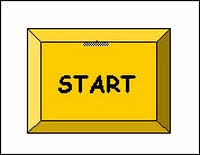 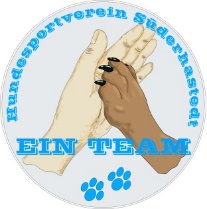 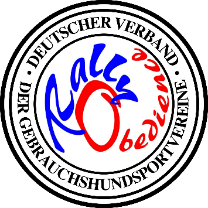 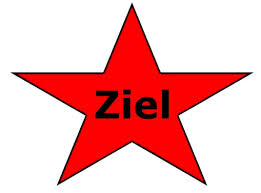 1.Rally Obedience Turnieram Sonntag, den 15.04.2018beim HSV-Süderhastedt e.V /25727 Süderhastedt, VoßmoorwegStartklassen:                       Beginner, RO 1, 2, 3, SeniorenRichter/in: Davina SchwochertDas Turnier wird als geteiltes Turnier durchgeführt.Startzeiten werden nach Meldeschluss bekannt gegeben.Meldebeginn:                     ab 01.01.2018Meldeschluss:                     31.03.2018 oder bei 60 StarternMeldungen nur über OMA-HundesportkalenderStartgebühr:                         15 Euro pro TeamKontodaten werden mit der Meldebestätigung versandt.Startbedingungen:Der Hund ist mindestens 15 Monate altBehinderungen von Hund oder Hundeführer müssen bei der Anmeldung angegeben werdenAntrag auf Parcoursanpassung  wegen Behinderung Mensch/Hund bis 21 Tage vor TurnierbeginnJeder Hund muss einen gültigen Impfausweis, Haftpflichtversicherung und einen Chip/Tätowierung habenTurnierkarte/ Leistungsnachweis mit eingetragenen Ergebnissen von vorherigen RO-Prüfungen. Neue Turnierkarten bitte selber drucken und mitbringenEs wird nach dem gültigen VDH Regelwerk Rally Obedience gerichtetLäufige Hündinnen können nicht startenUnser Küchenteam wird Euch bestens versorgen.Wir freuen uns auf Euch und einen schönen Turniertag!!!!